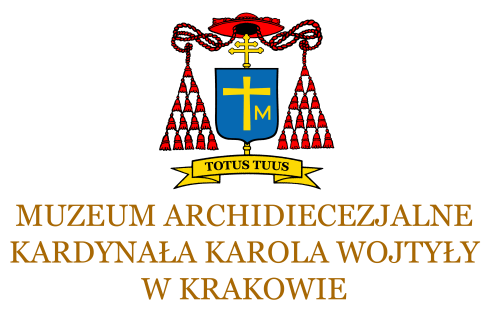 KONKURS PLASTYCZNY DLA DZIECI„POCZTÓWKA DO NIEBA”KONKURS PLASTYCZNY DLA DZIECI„POCZTÓWKA DO NIEBA”KONKURS PLASTYCZNY DLA DZIECI„POCZTÓWKA DO NIEBA”KONKURS PLASTYCZNY DLA DZIECI„POCZTÓWKA DO NIEBA”Imię autora pracy:Nazwisko autora pracy:Data urodzenia (dzień/miesiąc/rok):Adres zamieszkania:Numer telefonu kontaktowego 
do rodzica/opiekuna:Kategoria wiekowa (proszę zaznaczyć krzyżykiem):4-6 lat7-10 lat11-15 latWyrażam zgodę na uczestnictwo dziecka w Konkursie plastycznym „Pocztówka do Nieba”, organizowanym przez Muzeum Archidiecezjalne Kardynała Karola Wojtyły w Krakowie 
z okazji 100. rocznicy urodzin św. Jana Pawła II, a także oświadczam, że zapoznałem/am 
się z Regulaminem Konkursu………………………………………………………….Data i czytelny podpis rodzica/opiekunaWyrażam zgodę na uczestnictwo dziecka w Konkursie plastycznym „Pocztówka do Nieba”, organizowanym przez Muzeum Archidiecezjalne Kardynała Karola Wojtyły w Krakowie 
z okazji 100. rocznicy urodzin św. Jana Pawła II, a także oświadczam, że zapoznałem/am 
się z Regulaminem Konkursu………………………………………………………….Data i czytelny podpis rodzica/opiekunaWyrażam zgodę na uczestnictwo dziecka w Konkursie plastycznym „Pocztówka do Nieba”, organizowanym przez Muzeum Archidiecezjalne Kardynała Karola Wojtyły w Krakowie 
z okazji 100. rocznicy urodzin św. Jana Pawła II, a także oświadczam, że zapoznałem/am 
się z Regulaminem Konkursu………………………………………………………….Data i czytelny podpis rodzica/opiekunaWyrażam zgodę na uczestnictwo dziecka w Konkursie plastycznym „Pocztówka do Nieba”, organizowanym przez Muzeum Archidiecezjalne Kardynała Karola Wojtyły w Krakowie 
z okazji 100. rocznicy urodzin św. Jana Pawła II, a także oświadczam, że zapoznałem/am 
się z Regulaminem Konkursu………………………………………………………….Data i czytelny podpis rodzica/opiekunaOświadczam, że praca złożona na Konkurs „Pocztówka do Nieba”, organizowany przez Muzeum Archidiecezjalne Kardynała Karola Wojtyły w Krakowie, została wykonana samodzielnie przez:…………………………………………………………………………………………………Imię i nazwisko dziecka………………………………………………………….Data i czytelny podpis rodzica/opiekunaOświadczam, że praca złożona na Konkurs „Pocztówka do Nieba”, organizowany przez Muzeum Archidiecezjalne Kardynała Karola Wojtyły w Krakowie, została wykonana samodzielnie przez:…………………………………………………………………………………………………Imię i nazwisko dziecka………………………………………………………….Data i czytelny podpis rodzica/opiekunaOświadczam, że praca złożona na Konkurs „Pocztówka do Nieba”, organizowany przez Muzeum Archidiecezjalne Kardynała Karola Wojtyły w Krakowie, została wykonana samodzielnie przez:…………………………………………………………………………………………………Imię i nazwisko dziecka………………………………………………………….Data i czytelny podpis rodzica/opiekunaOświadczam, że praca złożona na Konkurs „Pocztówka do Nieba”, organizowany przez Muzeum Archidiecezjalne Kardynała Karola Wojtyły w Krakowie, została wykonana samodzielnie przez:…………………………………………………………………………………………………Imię i nazwisko dziecka………………………………………………………….Data i czytelny podpis rodzica/opiekunaOświadczam, że w momencie przekazania pracy na Konkurs „Pocztówka do Nieba”, organizowany przez Muzeum Archidiecezjalne Kardynała Karola Wojtyły w Krakowie, przenoszę nieodpłatnie prawa majątkowe do pracy na Organizatora Konkursu w zakresie określonym w § 3 pkt. 10 Regulaminu Konkursu bez odrębnej umowy.…………………………………………………Data i czytelny podpis autora pracyOświadczam, że w momencie przekazania pracy na Konkurs „Pocztówka do Nieba”, organizowany przez Muzeum Archidiecezjalne Kardynała Karola Wojtyły w Krakowie, przenoszę nieodpłatnie prawa majątkowe do pracy na Organizatora Konkursu w zakresie określonym w § 3 pkt. 10 Regulaminu Konkursu bez odrębnej umowy.…………………………………………………Data i czytelny podpis autora pracyOświadczam, że w momencie przekazania pracy na Konkurs „Pocztówka do Nieba”, organizowany przez Muzeum Archidiecezjalne Kardynała Karola Wojtyły w Krakowie, przenoszę nieodpłatnie prawa majątkowe do pracy na Organizatora Konkursu w zakresie określonym w § 3 pkt. 10 Regulaminu Konkursu bez odrębnej umowy.…………………………………………………Data i czytelny podpis autora pracyOświadczam, że w momencie przekazania pracy na Konkurs „Pocztówka do Nieba”, organizowany przez Muzeum Archidiecezjalne Kardynała Karola Wojtyły w Krakowie, przenoszę nieodpłatnie prawa majątkowe do pracy na Organizatora Konkursu w zakresie określonym w § 3 pkt. 10 Regulaminu Konkursu bez odrębnej umowy.…………………………………………………Data i czytelny podpis autora pracyWyrażam zgodę na przetwarzanie danych osobowych na potrzeby Konkursu „Pocztówka 
do Nieba”, organizowanego przez Muzeum Archidiecezjalne kardynała Karola Wojtyły 
w Krakowie, zgodnie z Ustawą o ochronie danych osobowych z dnia 29. Sierpnia 1997 roku, Dz. U. Nr 133, poz. 833, z późn. zm.)……………………………………………………….Data i czytelny podpis autora pracyWyrażam zgodę na przetwarzanie danych osobowych na potrzeby Konkursu „Pocztówka 
do Nieba”, organizowanego przez Muzeum Archidiecezjalne kardynała Karola Wojtyły 
w Krakowie, zgodnie z Ustawą o ochronie danych osobowych z dnia 29. Sierpnia 1997 roku, Dz. U. Nr 133, poz. 833, z późn. zm.)……………………………………………………….Data i czytelny podpis autora pracyWyrażam zgodę na przetwarzanie danych osobowych na potrzeby Konkursu „Pocztówka 
do Nieba”, organizowanego przez Muzeum Archidiecezjalne kardynała Karola Wojtyły 
w Krakowie, zgodnie z Ustawą o ochronie danych osobowych z dnia 29. Sierpnia 1997 roku, Dz. U. Nr 133, poz. 833, z późn. zm.)……………………………………………………….Data i czytelny podpis autora pracyWyrażam zgodę na przetwarzanie danych osobowych na potrzeby Konkursu „Pocztówka 
do Nieba”, organizowanego przez Muzeum Archidiecezjalne kardynała Karola Wojtyły 
w Krakowie, zgodnie z Ustawą o ochronie danych osobowych z dnia 29. Sierpnia 1997 roku, Dz. U. Nr 133, poz. 833, z późn. zm.)……………………………………………………….Data i czytelny podpis autora pracy